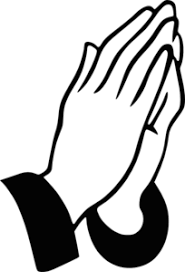 KILLASSER/CALLOW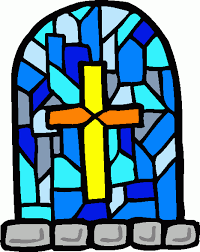 PARISH NEWSLETTER Fr. John Durkan (094) 9024761  	  	No 344					E-mail: frjohnd@gmail.com33rd Sunday in Ordinary Time							7th November 2021MASS INTENTION FOR THE NEXT 4 MONTHSSat 6th Nov Killasser 7pm	Tom & Bridie Greally, Ballyhaunis, daughter Joan, Featherstone & grandson Martin Brehony	Tom & Lizzie O’Donnell & grand-daughter SeonaSun 7th Callow 10am	Pat Igoe, Months Mind. Cuillenaughten	Kathryn & James, Kate & Pat & Ellie Hall, CuillenaughtenMon 8th Killasser 10am	Morning MassWed 10th Killasser 10am	Morning MassThurs 11th Killasser 10am	Morning MassFri 12th Killasser 7pm	Lena Rowley, Cloonfinish (8th Anniv) & deceased of Rowley & Lynskey familiesSat 13th Killasser 7pm	James & Annie Mc Loughlin, Derreen & deceased	Eileen Bloomer, Birmingham, sister in-law of Evelyn Ward, DoontasFri 19th Killasser 7pm	Breege Loftus, DerreenSat 20th Killasser 7pm	John Maloney, 1st Anniv, Tirninny	Joe & Kathleen Carr, Coolcastle, & deceasedSun 21st Callow 10am	People of the ParishSun 21st Killasser 12noon	Sunday MassFri 26th Killasser 7pm	Prayer service for the deceased Sat 27th Killasser 7pm	Martin and Mary O’Neill, Creggaun and Kelly and O’Neill deceased.Sat 4th Dec Killasser 7pm	Kathleen Adams & James Adams, Cloonfinish	Willie O’Neill, CreggaunTues 7th Killasser 7pm	Martin McManus, CarramoreWed 8th Killasser 11:30am	Elizabeth & Thomas Cronnolly, deceased of Cronnolly family 	Mary & Thomas Clesham, Ardacarrs.	Elizabeth & Les Barker, Cartron	Mick Hennigan & Phillip GriffinSat 11th Killasser 7pm	Vincent Cunney, Dromada-Gore	Anthony & Bridget Dempsey, Michael & Josephine Dempsey, Caroline Dempsey, Hughes & Dempsey deceasedSat 18th Killasser 7pm	Tommie & Bridgie Holleran, DunmaynorSun 19th Callow 10am	Tom Lohan, Lismorane & Sean DempseyPRAY FORJoe Durkan, Huddersfield, brother of Steward Durkan, MagheraboyBilly O’Connell, who died in Philadelphia on the 13th of October 2021.Husband to Kathleen, father to Patrick, Liam & Seamus. Son of Christine (Tuffy) & Bill O’Connell. Nephew of Tom, Vera, Geraldine, Carmel & Pauline. Uncle to Céilí, DublinPat Igoe, London, brother of Mike Igoe, Cuillenaughten. ENCLOSUREEnclosed with this weeks Newsletter are two pages:A letter about Safeguarding SundayA list of those who died since last yearNOVEMBER ENVELOPESThese envelopes are available at the doors of the churches. Please take them away and fill out the names of your beloved deceased and then return envelope to the church. 12 masses will be said. You are encouraged to visit the cemetery also during November.COVID 19 UPDATENow we can have as many people as can fit in our churches. This is the only restriction that has changed for us. Bishop Paul sent us an email telling us that stewarding and sanitising still needs to be done.12 MASS ON SUNDAYMany people contacted me to say they are happy about a mass on Sunday at 12. We need more stewards & sanitisers for this. The first mass at 12 on Sunday we will have will be on 21st November. I am unavailable to do one before that on a Sunday. Thanks for your encouragement in all this.TRÓCAIREThe Irish Bishops Conference has asked parishes to hold a special Church collection on Saturday the 6th and Sunday the 7th of November to support Trócaire’s response to a humanitarian crisis in East Africa. Envelopes are available at the door for you to take away.SYNOD PRAYER“We stand before You, Holy Spirit, as we gather together in Your name. With You alone to guide us, make Yourself at home in our hearts; Teach us the way we must go and how we are to pursue it. We are weak and sinful; do not let us promote disorder. Do not let ignorance lead us down the wrong path nor partiality influence our actions. Let us find in You our unity so that we may journey together to eternal life and not stray from the way of truth and what is right. All this we ask of You, who are at work in every place and time, in the communion of the Father and the Son, forever and ever. Amen”KCC-SEPTEMBER 50/50 DRAWThe September 50/50 draw jackpot was €760 and was won by Deirdre Ruddy. Congratulations to Deirdre! John Gallagher (Aclare) and Michelle Hyland won a €20 spot each. The October draw will take place on Sunday 7th November in the Turf Shed.NATURE MATTERSNature Matters is a group of parishioners who have come together to improve awareness of our environment and the importance of biodiversity. New members are always welcomePrayer:For the times we ignore climate change and its effects,For the times we live wastefully,For the times we make choices that impact the wellbeing of others,For the times we do not appreciate the beauty and wonders of Earth,For the times we do not appreciate the giftedness of life -Help us to change.                                               (anon.)